КУРС
 "МАНИКЮР С ПОКРЫТИЕМ ГЕЛЬ-ЛАКОМ" 
ДЛЯ НАЧИНАЮЩИХ

Курс предназначен для начинающих мастеров, желающих пройти обучения с нуля. 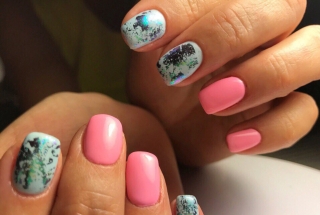 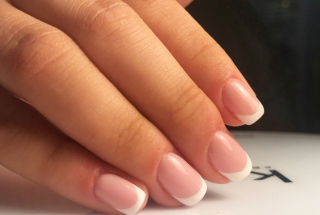 Это базовый курс обучения техники маникюра для тех, кто хочет основательно и с хорошей практикой освоить классический и аппаратный маникюр. Особенностью нашего курса обучения маникюру  является  освоение техники прорисовки френчей и техника лунного маникюра.  Структура обучения: Первый день-теория в письменном виде и наглядный мастер-класс- маникюр от Елены Михеевой. Со второго по четвертый день практические занятия. 2 модели в день. Немало важную роль в обучение маникюру играет отработка навыков на моделях. Практическая часть курса проводится только под наблюдением преподавателя Елены Михеевой. Программа обучения маникюру: Анатомическое строение ногтя, Формы и виды ногтей; Болезни ногтей,  Санитария рабочего места и инструмента; Классический маникюр (ножницы+кусачки); Европейский маникюр (не обрезной); Аппаратный маникюр (несколько техник); Комбинированный маникюр (инструмент и аппарат)Выравнивание и укрепление ногтевой пластины;Полировка ногтей;Техника нанесения гель-лака максимально близко к зоне кутикулы + французский маникюр;Снятие искусственного материала;Парафинотерапия; Мужской маникюр; Массаж рук; Комплект инструментов ученик приобретает перед курсом т.к. инструмент подбирается под руку ученика ИНДИВИДУАЛЬНО.Комплект состоит из следующих инструментов: кусачки, ножницы, пушер, щётка-смётка.При студии работает нейл-бутик в котором можно приобрести необходимый инструмент. В студии представлен инструмент компании Stalex.
